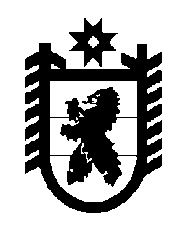 Российская Федерация Республика Карелия    УКАЗГЛАВЫ РЕСПУБЛИКИ КАРЕЛИЯО Первом заместителе Главы Республики Карелия –Премьер-министре Правительства Республики КарелияВ соответствии с пунктом 10 статьи 51 Конституции Республики Карелия назначить с 20 апреля 2017 года Чепика Александра Евгеньевича  Первым заместителем Главы Республики Карелия – Премьер-министром Правительства Республики Карелия.Временно исполняющий обязанности
Главы Республики Карелия                                                  А.О. Парфенчиковг. Петрозаводск20 апреля 2017 года№ 58